Муниципальное казенное дошкольное образовательное учреждение города         Новосибирска «Детский сад № 440 комбинированного вида»                     Дидактическая игра-пособие  «Развивай-ка»                                       Младшая группа № 1                                                                    Изготовили воспитатели:                                                                    Боженкова Е.В.                                                                    Алексеева Н.Е.                                                  Паспорт игрыНазвание работы:   Дидактическая игра-пособие  «Развивай-ка»Возрастная категория:  Младший и средний дошкольный возрастОбразовательная область:   Познавательное развитиеНазначение: игра-пособие, изготовленная своими руками, предназначена для детей младшего и среднего дошкольного возраста, пригодится в работе педагогов дошкольного образования, а также родителям для совместной игры с детьми.Актуальность создания пособия:
Сенсорное развитие ребенка – это развитие его восприятия и формирование представлений о внешних свойствах предметов: их форме, цвете, величине, положении в пространстве, а также запахе, вкусе и т. д. Значение сенсорного развития в раннем и дошкольном возрасте трудно переоценить. Именно этот возраст наиболее благоприятен для совершенствования деятельности органов чувств, накоплении представлений об окружающем мире.Сенсорное воспитание означает целенаправленное совершенствование, развитие у детей сенсорных процессов (ощущений, восприятий, представлений).Сенсорные функции развиваются в тесной взаимосвязи с двигательными навыками, формируя целостную интегративную деятельность - сенсорно-моторное поведение, лежащее в основе развития интеллектуальной деятельности и речи. Таким образом,  сенсорное развитие следует осуществлять в тесном единстве с психомоторным развитием. Мелкая моторика — это способность совершать небольшие, но точные движения пальцами ног и рук. Ее развитие зависит от правильной координации сразу нескольких систем: мышечной, костной и центральной нервной. Моторику часто называют ловкостью. Она способствует развитию речи у детей. Моторное развитие ребенка благоприятно влияет на общие навыки.Сочетание сенсорных и моторных задач, является одним из главных условий умственного воспитания, осуществляющегося в процессе деятельности. Сенсомоторное воспитание создает необходимые предпосылки для формирования психических функций и ручной умелости, имеющих первостепенное значение для возможности дальнейшего обучения.            
Одним из основных средств развития сенсорики у детей являются дидактические игры и упражнения.Дидактические игры учитывают возрастные, нравственные мотивы деятельности играющих, принцип добровольности, право самостоятельного выбора, самовыражение.Основная особенность дидактических игр – обучающая. Соединение в дидактических играх обучающей задачи, наличие готового содержания и правила дает возможность воспитателю более планомерно использовать эти игры для умственного воспитания детей. Они создаются взрослыми в целях воспитания и обучения детей, но не открыто, а реализуются через игровую задачу. Эти игры способствуют развитию познавательной деятельности, интеллектуальных операций.В дидактических играх и упражнениях надо предоставлять детям возможность:1. Повторно воспринимать окружающие предметы и их свойства, упражнять в их узнавании и различии;2. Оформлять чувственное впечатление, уточнять названия предметов и их характерные свойства (форма, величина, цвет). Ориентироваться не только по внешнему виду предмета, но и по словесному описанию;3. Делать первичные обобщения, группировать предметы по общим свойствам; 4. Соотносить, сравнивать жизненные свойства предмета с имеющимися мерками, сенсорными эталонами (форма предметов с геометрическими фигурами).Цель: развитие восприятия, формирование представлений о внешних свойствах предметов и развитие моторной сферы.Задачи:- формирование у детей сенсорных эталонов через дидактические игры,- развивать умение группировать и сравнивать предметы в соответствии с образцом,- развитие мелкой моторики пальцев рукОписание: Дидактическая игра-пособие представляет собой книжку-раскладушку с конвертами, в которых находятся игры на развитие познавательных и умственных способностей, развитию речи. Конверты открываются различными способами: расстегиванием липучек, молний, пуговиц, замочков, шнурков, что дает возможность ребенку развивать мелкую моторику рук и с интересом открывать конверт, чтобы узнать какая внутри игра. На каждом конверте написано название игры.В процессе освоения детьми игр в конверты можно вкладывать более сложные задания для дальнейшего умственного развития детей. Поэтому данная игра-пособие может быть использована педагогами на протяжении всего дошкольного периода .В состав пособия входят следующие игры:- «Четвертый лишний»Цель: развивать умение обобщать, классифицировать предметы по определенным качествам.- «Подбери заплатку»Цель: учить детей подбирать соответствующие «заплатки» по форме и рисунку.- «Чей домик?»Цель: учить детей соотносить изображение живого существа с местом его обитания.- «Изучаем фигуры»Цель: учить различать геометрические фигуры по цвету, форме, размеру.- «Назови одним словом»Цель: формировать умение детей классифицировать предметы.- «Противоположности»Цель: развивать умение выбирать и называть предметы с противоположным значением.- «Рисуем по точкам»Цель: развитие начальных графических навыков у детей.- «Пуговки»Цель: развитие мелкой моторики пальцев рук.- «Разрезные картинки»Цель: учить детей составлять целое из нескольких частей.- «Бусинки»Цель:  развитие мелкой моторики пальцев рук.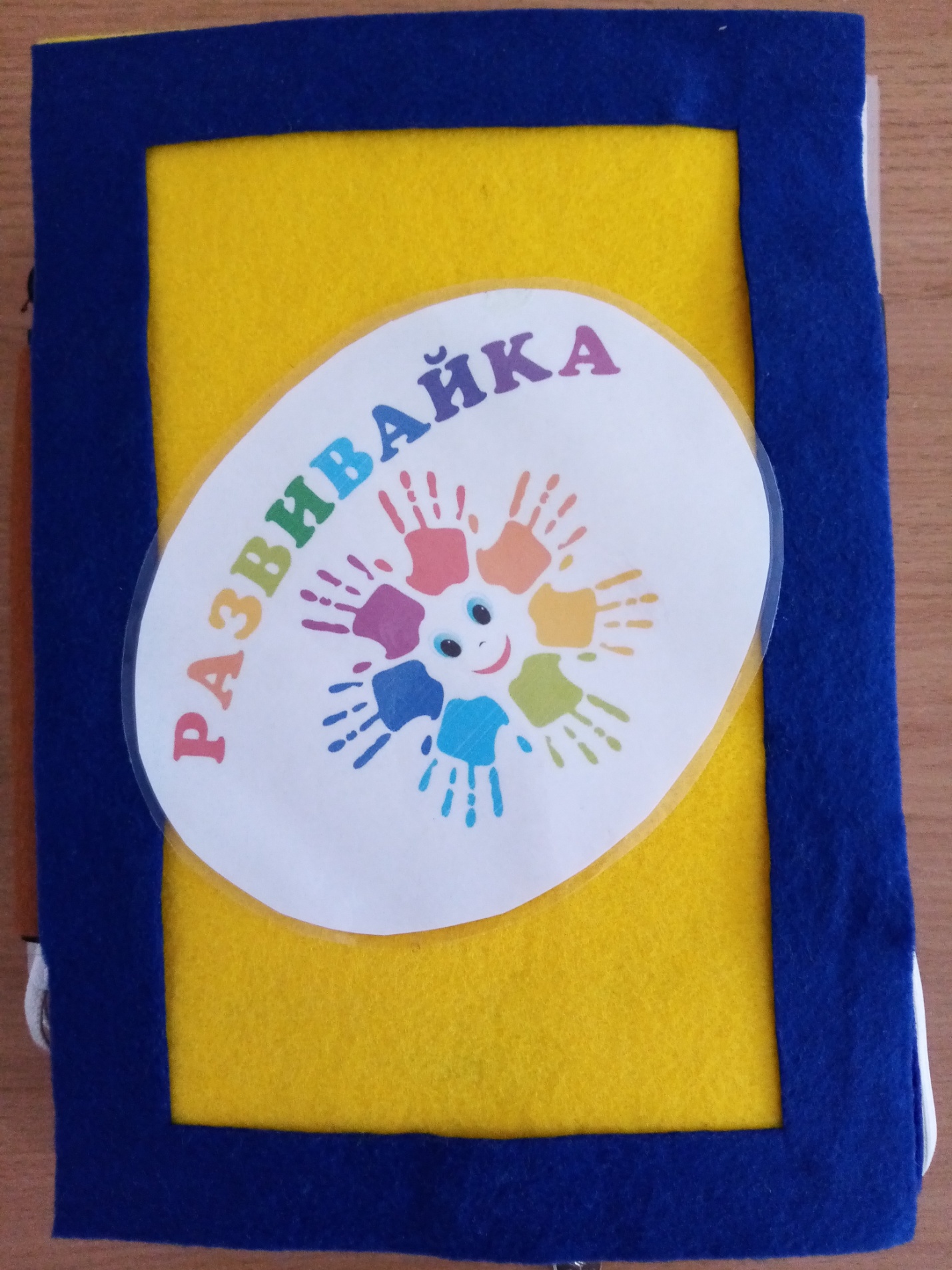 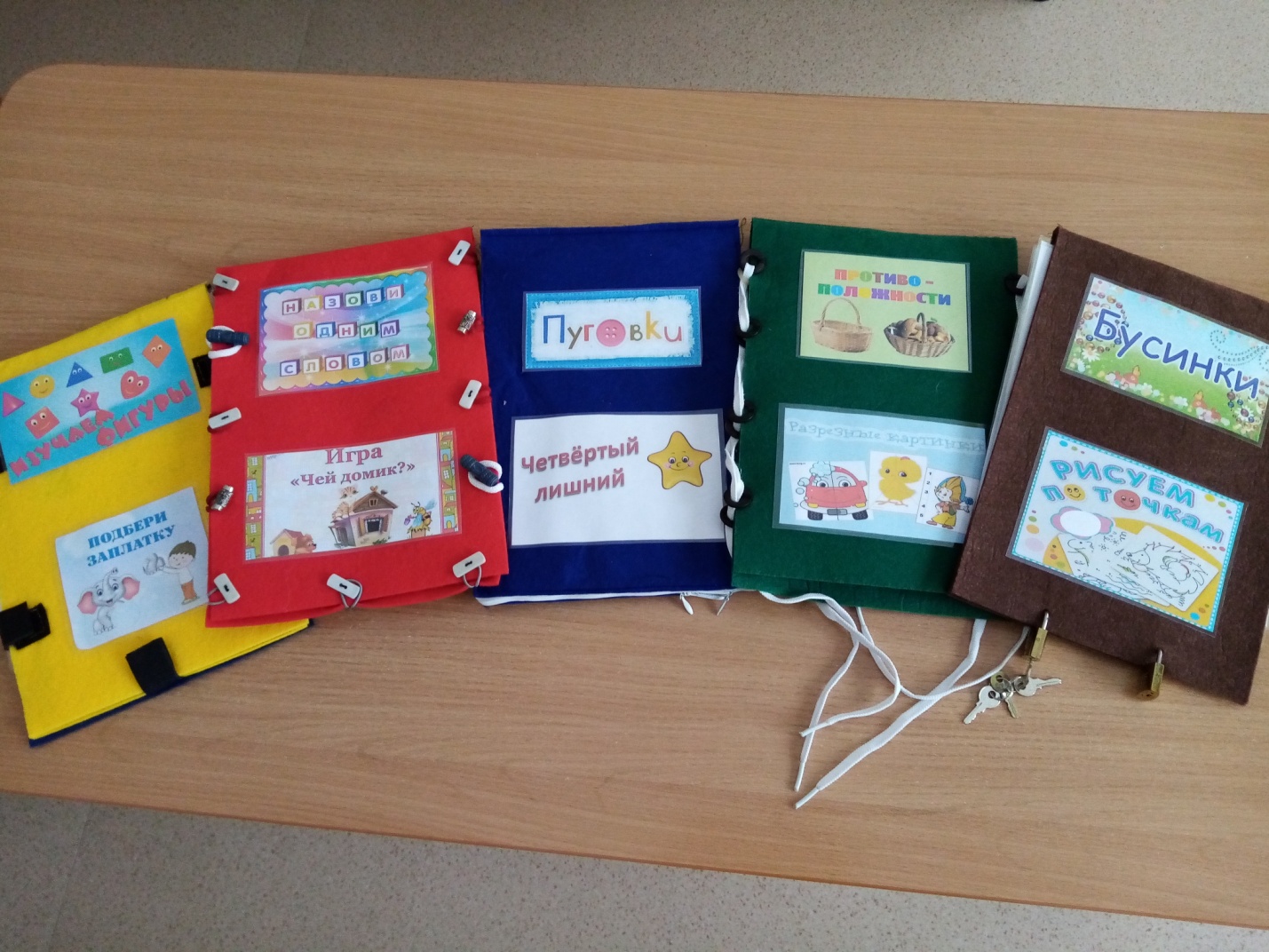 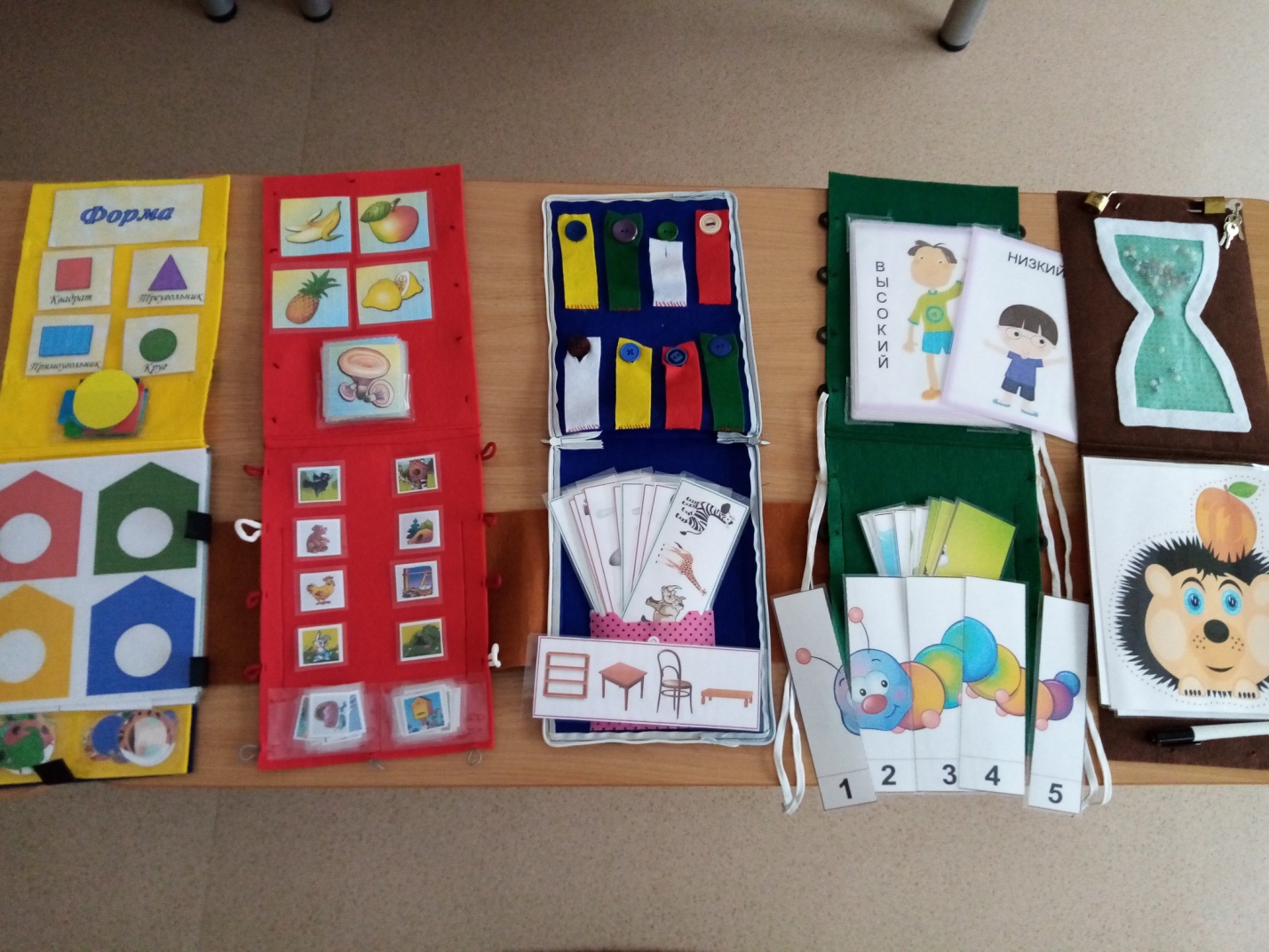 